DDLS v Notts Law Society 24th August 2017 at Attenborough CCThe weather for the late afternoon game could not have been better. As a few of the Nottingham players were still en route they went into bat. Their opener was clearly a bit of a ringer as he quickly made his way to 50 and had to retire. Ben, wicket keeper, Lawson kept his concentration and only let a few passed, which sadly then went for fours.  Ellis looked like he had stopped a fast ball headed for the boundary only to have it emerge through his legs and make four. To be fair he redeemed himself later on with a great catch. Bowling was good quality with very few wides given away.  Good work for saying that we only had 10 players until half way through the batting when a willing(!) volunteer was found.Going into bat our openers Ellis and James looked strong until a mini collapse, Ellis was stumped out of his crease in spite of a comedy dive straight out of Tom and Jerry. A few more batsmen came and went cheaply. Rhys has obviously played a bit of cricket in his time and piled on a few runs. Martin had a swing at thin air, missed and hit the deck - sadly not caught on camera. The partnership of David and Tim stopped the rot and piled on some runs. Witnesses saw David run – several times! Well done everyone.Final score Nottingham 168 runs and Derby a presentable 116 runs.Everyone who took part enjoyed themselves and the photos are witness to the few pints consumed following the match.Thanks to Ben Lawson, Tim Dysterre-Clark, Philip Bramall, David Williams, Martin Salt, Nick Wright, Rhys Wyborn, Manjot Singh Shokar, James Newton and Ellis Pugh for being good sports and taking part. Thank you to David Williams for organising the event and Attenborough Cricket Club for generously hosting us.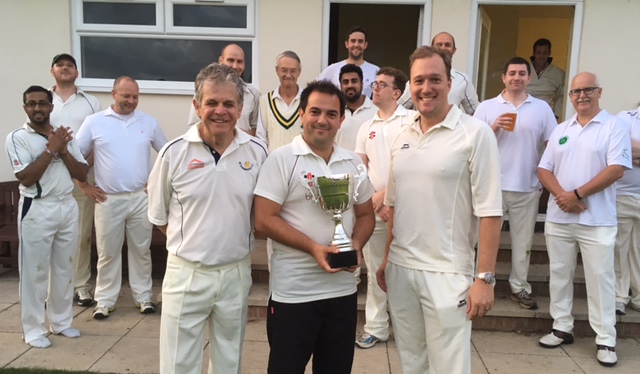 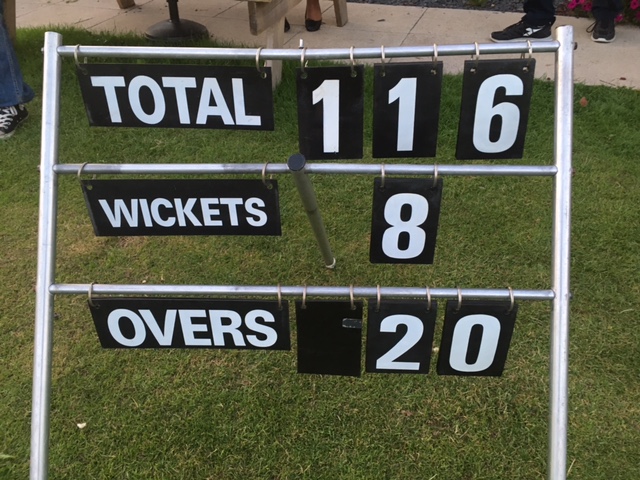 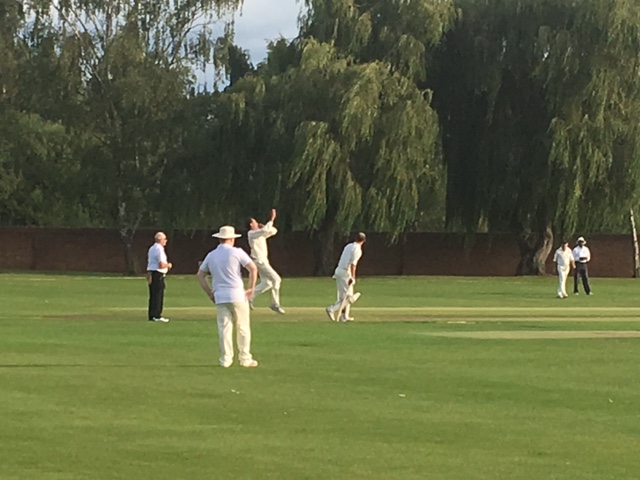 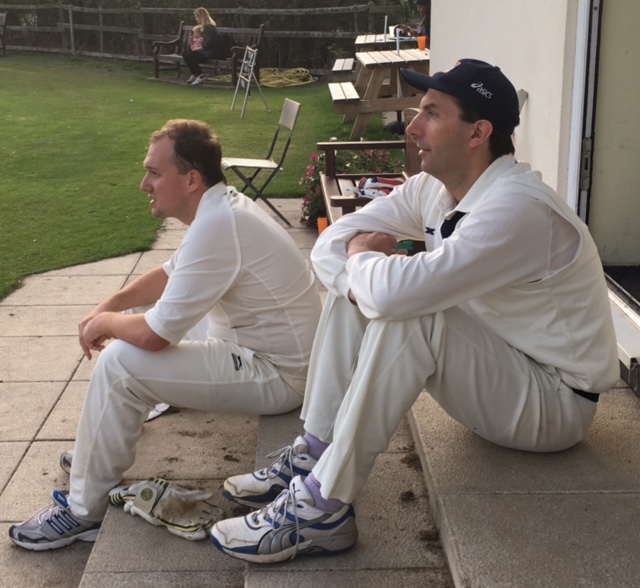 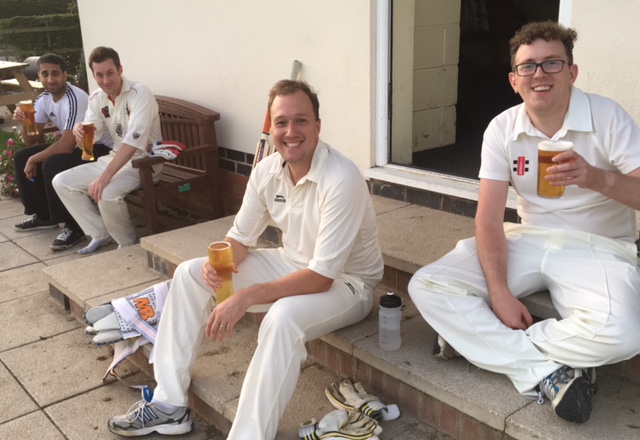 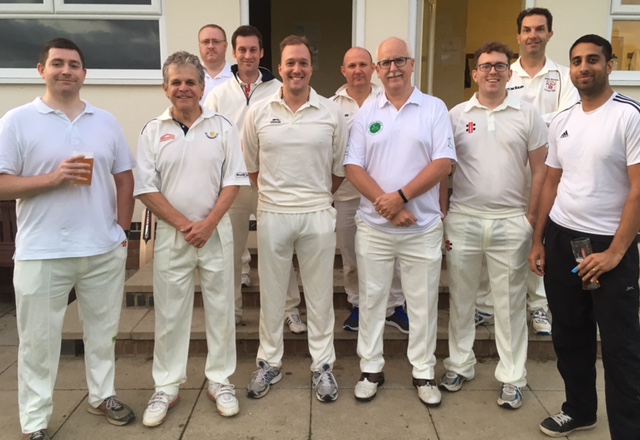 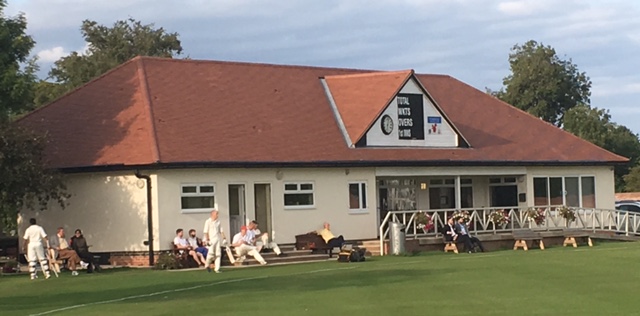 